Областной конкурс активистов школьных музеев 2019 года.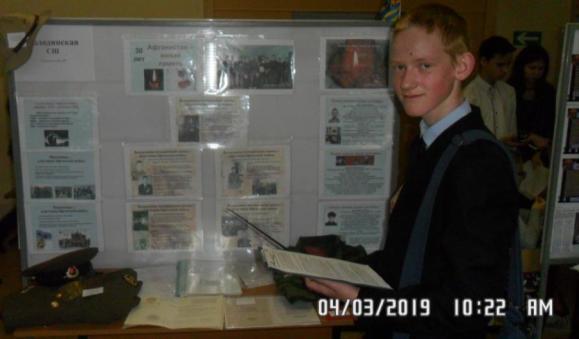 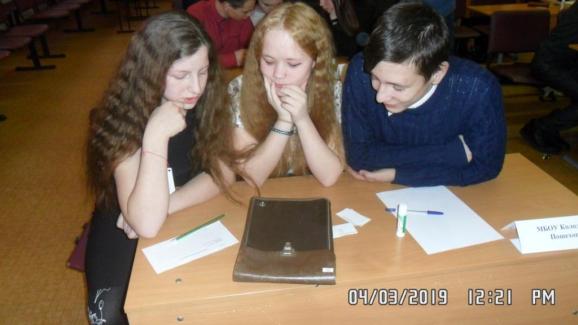 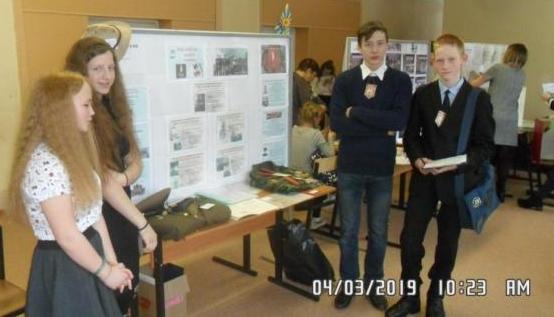 